Antrag auf Gewährung von Fördermitteln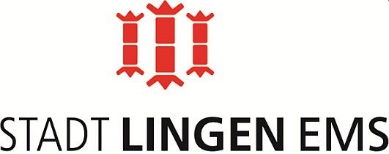 nach der Richtlinie zur Förderung der Stadt Lingen (Ems) „Förderung von Naturoasen auf dem Dach“Persönliche Angaben Name:	     	Vorname:	     Straße:	     	Nr.:	     PLZ:	      	Ort:	     Telefon tagsüber:	     	Telefon privat:	     E-Mail:                           Angaben zum Objekt / Erforderliche UnterlagenObjektanschrift:	     Gebäudeart (Punkt 1 der Förderrichtlinie.):	     Zu begrünende Nettogesamtfläche in m²:	     Hinweise: Es gilt die tatsächlich begrünte Fläche. Bitte Fläche gemäß Angebot angeben.Bei Erweiterungen bestehender Grünflächen gilt hier nur die zusätzlich zu begrünende Fläche. Bereits vorhandene Gründachflächen sind im Rahmen einer Erneuerung oder Umbau nicht förderfähig im Sinne der Richtlinie.Bankverbindung des AntragsstellersIBAN:	     	BIC: 	     Name und Sitz der Bank:	     Ich versichere hiermit die Vollständigkeit und Richtigkeit der vorstehenden Angaben. Ich erkläre mich damit einverstanden, dass die in diesem Antrag gemachten Angaben zur Abwicklung der Förderung bei der Stadt Lingen (Ems) verarbeitet werden und die Daten zum Zwecke der Statistik übermittelt werden dürfen.Außerdem ist mir bekannt, dass keine Verpflichtung aufgrund einer Rechtsvorschrift besteht, die im Antragsvordruck geforderten Angaben zu machen (§ 4 Nieders. Datenschutzgesetz), diese Angaben jedoch für die Antragsbearbeitung erforderlich sind. Weiterhin ist mir bekannt, dass ich diese Einwilligung verweigern und mit Wirkung für die Zukunft widerrufen kann, die Bearbeitung dieses Förderantrages dann allerdings nicht mehr möglich ist.Mir ist bekannt, dass die Förderung der in der zugehörigen Förderrichtlinie vom 15.07.2021 genannten Bedingungen unterliegt und eine Förderung nur bei Einhaltung der Förderbedingungen möglich ist. Ich erkläre mich hiermit insbesondere einverstanden, nach Abschluss der Maßnahme die tatsächlich entstandenen Kosten anhand von Abrechnungen vorzulegen (Punkt 14 und 15 der Förderrichtlinie), da die Auszahlung einer Förderung andernfalls nicht möglich ist.Ebenso erkläre ich hiermit, dass die Zweckbindung der Maßnahme (Punkt 16 der Förderrichtlinie) eingehalten werden kann. Dem ausgefüllten und unterschriebenen Antrag sind beizufügen:Maßnahmenbeschreibung unter Mitwirkung eines Fachunternehmens im Sinne der Förderrichtlinie mit qualifizierten Angaben über den Schichtaufbau und die geplante Art der Bepflanzung sowie die genauen Flächenangaben der geplanten Maßnahme in m².Lageplan (Auszug oder Kopie) und ggf. Bilder um die Maßnahme auf dem Grundstück zuzuordnen.Nachweis der Gesamtkosten anhand eines verbindlichen und detaillierten Kostenvoranschlages eines Fachunternehmens im Sinne der FörderrichtlinieNachweise über Flächenanteile, sofern es sich um die Erweiterung eines bereits bestehenden Gründaches oder einer intensiven Dachbegrünung handelt.Nachweis über Versickerung des Niederschlagswassers auf dem Grundstück oder in einer ortsnahen Versickerungsanlage (Bilder) – sofern die Bodenverhältnisse eine Versickerung nicht zulassen, ist dies zu belegen.Dem Antrag ist ggf. beizufügen:Einverständniserklärung vom Eigentümer, der Eigentümergemeinschaft oder dem ErbbaugeberNachweis über Abgeschlossenheit des betreffenden Gebäudes (Punkt 4 der Richtlinie) zum Zeitpunkt des Antrages.     , Ort, DatumUnterschrift 